Document de ședință<NoDocSe>B8-0196/2018</NoDocSe><Date>{16/04/2018}16.4.2018</Date><TitreType>PROPUNERE DE REZOLUȚIE</TitreType><TitreSuite>depusă pe baza declarației Vicepreședintelui Comisiei/Înaltului Reprezentant al Uniunii pentru afaceri externe și politica de securitate</TitreSuite><TitreRecueil>în conformitate cu articolul 123 alineatul (2) din Regulamentul de procedură</TitreRecueil><Titre>referitoare la încălcarea drepturilor omului și a statului de drept în cazul a doi soldați greci arestați și plasați în detenție în Turcia</Titre><DocRef>(2018/2670(RSP))</DocRef><RepeatBlock-By><Depute>Charles Tannock, Notis Marias, Monica Macovei, Valdemar Tomaševski, Raffaele Fitto, Ruža Tomašić</Depute><Commission>{ECR}în numele Grupului ECR</Commission></RepeatBlock-By>B8-0196/2018Propunere de rezoluție a Parlamentului European referitoare la încălcarea drepturilor omului și a statului de drept în cazul a doi soldați greci arestați și plasați în detenție în Turcia(2018/2670(RSP))Parlamentul European,–	având în vedere arestarea la 1 martie 2018 și detenția de către autoritățile turce a doi soldați greci care au declarat că se rătăciseră, fără să vrea, din cauza condițiilor meteorologice nefavorabile, în timp ce patrulau de-a lungul frontierei greco-turce,–	având în vedere faptul că au avut deja loc, în numeroase rânduri, incidente minore de trecere a frontierei de către soldați greci și turci, în diferite puncte de-a lungul frontierei greco-turce, și că aceste cazuri au fost de obicei soluționate rapid prin proceduri care nu ajungeau la nivel politic,–	având în vedere faptul că partea respectivă a frontierei, în zona forestieră Kastanies, de-a lungul râului Evros/Meriç, este un punct de trecere important pentru migranți, refugiați și traficanți, precum și faptul că locotenentul și sergentul în cauză își efectuau turul obișnuit de patrulă a frontierei,–	având în vedere eforturile guvernului elen pentru a obține eliberarea și returnarea soldaților,–	având în vedere articolul 5 alineatul (2) din Convenția Europeană a Drepturilor Omului, care prevede că „orice persoană arestată trebuie să fie informată, în termenul cel mai scurt și într-o limbă pe care o înțelege, asupra motivelor arestării sale și asupra oricărei acuzații aduse împotriva sa”,–	având în vedere Convenția de la Geneva,–	având în vedere faptul că Grecia și Turcia sunt membre ale NATO,–	având în vedere articolul 123 alineatul (2) din Regulamentul său de procedură,A.	întrucât cei doi soldați greci, care purtau uniforme și puteau fi recunoscuți în mod clar ca membri ai forțelor armate elene, au fost arestați de autoritățile turce la 1 martie 2018;B.	întrucât cei doi soldați sunt în prezent deținuți în condiții de maximă securitate într-o închisoare din Turcia, unde se află de mai mult de o lună fără să fi făcut obiectul vreunei proceduri judiciare;C.	întrucât Curtea Supremă a Greciei a blocat extrădarea a opt soldați turci, care sunt acuzați de Ankara că ar fi fost implicați în tentativa de lovitură de stat din 2016, susținând că aceștia nu ar beneficia de un proces echitabil în țara lor de origine;D.	întrucât, la 22 martie 2018, Consiliul European și-a exprimat îngrijorarea profundă cu privire la menținerea în detenție în Turcia a unor cetățeni ai UE, și anume a doi soldați greci, și a solicitat soluționarea rapidă și pozitivă a acestor chestiuni în cadrul unui dialog cu statele membre; E.	întrucât detenția prelungită a soldaților greci a fost abordată la summitul UE-Turcia din Varna, Bulgaria, la 26 martie 2018, în care președintele Comisiei, Jean-Claude Juncker, a invitat Ankara să elibereze soldații în timp util pentru sărbătoarea de Paște din Grecia;F.	întrucât Recep Tayyip Erdoğan, președintele Turciei, a criticat Uniunea Europeană din cauza exercitării de presiuni asupra Ankarei cu privire la cei doi soldați greci, afirmând „Nu ați făcut nimic cu privire la acești teroriști”, referindu-se la cei opt soldați turci care au fugit în Grecia după tentativa de lovitură de stat din 2016;G.	întrucât, în februarie 2018, o navă turcă a lovit violent o navă a pazei de coastă elene în timp ce ambele patrulau în apele din largul insulei Imia, care face obiectul unui diferend; întrucât, la 10 aprilie 2018, niște soldați greci au tras focuri de avertizare către un elicopter turc după ce acesta s-a apropiat de insula grecească Ro din estul Mării Egee,1.	solicită autorităților turce să-i elibereze pe cei doi soldați greci și să-i trimită înapoi în Grecia;2.	solicită Consiliului, Comisiei, Serviciului European de Acțiune Externă și tuturor statelor membre ale UE să dea dovadă de solidaritate cu Grecia, să solicite eliberarea imediată a celor doi soldați greci și să susțină toate eforturile depuse în acest sens;3.	solicită Turciei să respecte dreptul internațional și bunele relații de vecinătate și să normalizeze relațiilor cu Grecia;4.	invită Secretarul General al NATO să acționeze ca mediator între Turcia și Grecia, ambele țări fiind aliate NATO, pentru a facilita eliberarea imediată a celor doi soldați greci și a consolida astfel alianța și cooperarea între UE și NATO în acest moment de tensiune crescândă în legătură cu Siria; 5.	încredințează Președintelui sarcina de a transmite prezenta rezoluție președinților, guvernelor și parlamentelor Turciei și Greciei, Serviciului European de Acțiune Externă, Comisiei, autorităților competente din statele membre și  Secretarului General al NATO.Parlamentul European2014-2019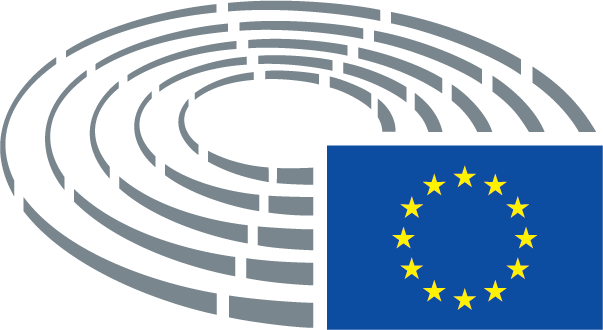 